Réalisation de deux supports de voiture pour une caserne de  pompiers.Ces deux ensembles serviront de mise en situation d’accident afin de former des pompiers.  Cisaillage des tubes sur la scie à ruban.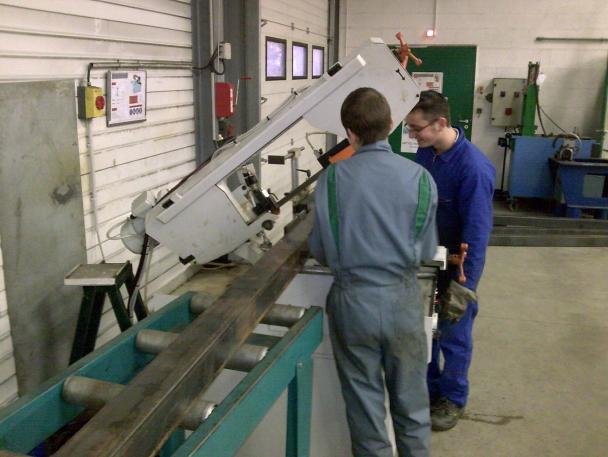 Mise en position des tubes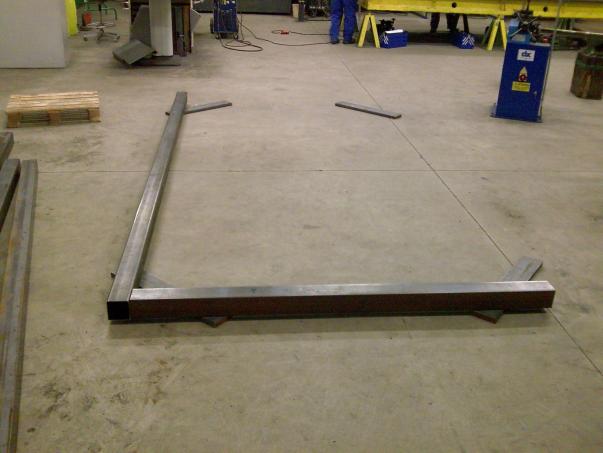 Mise à l’équerre sur le marbre (dimension 6m*2,5m)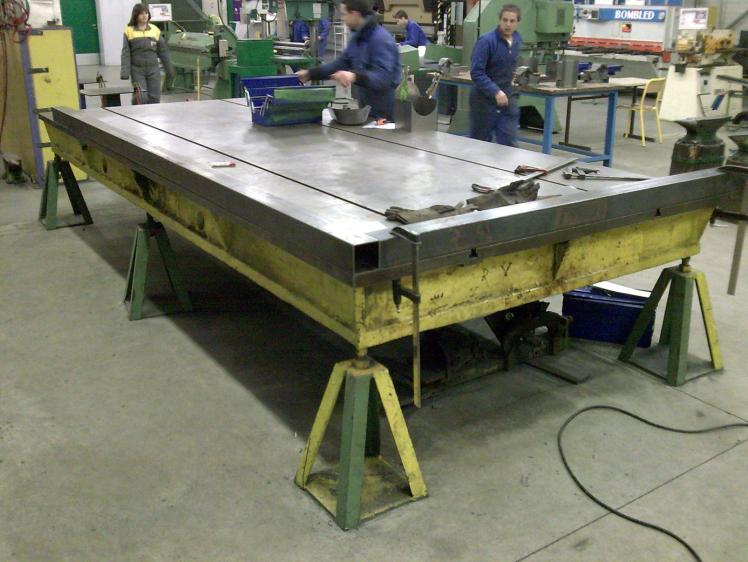 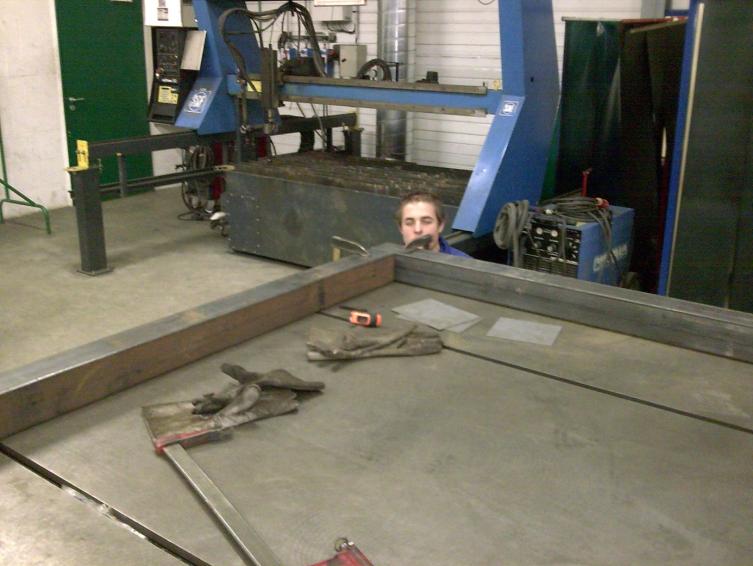 Contrôle de l’équerrage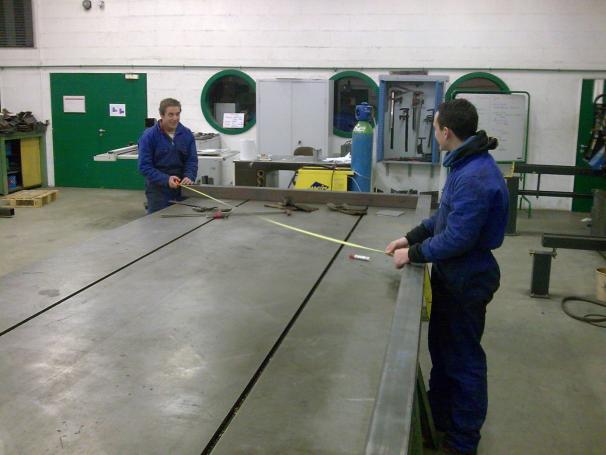 Assemblage par soudage (semi-automatique ou M.A.G)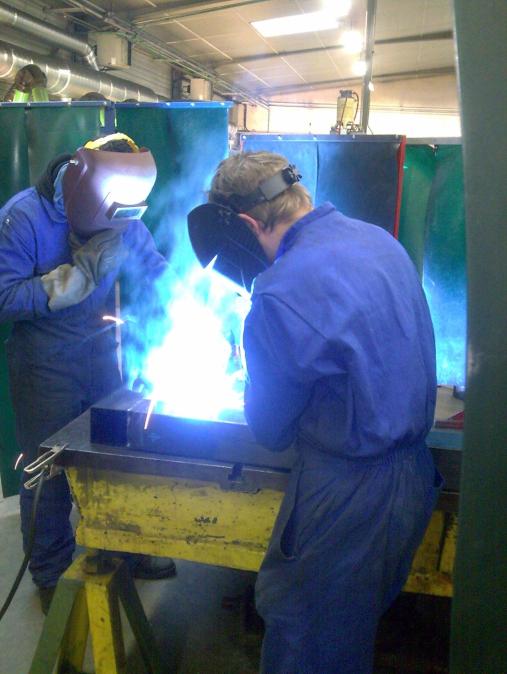 Mise en position des tubes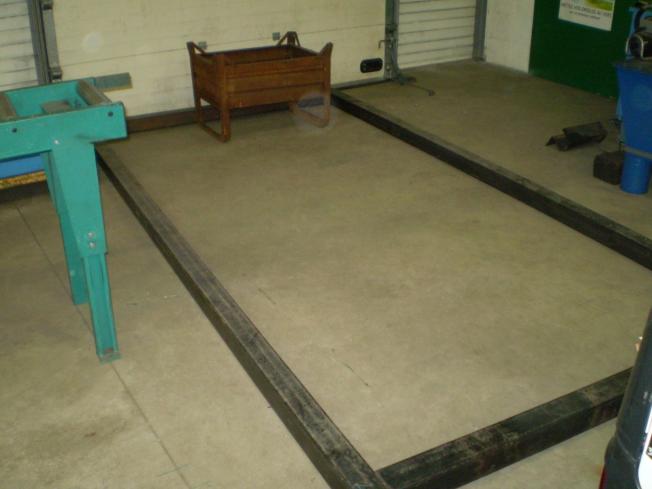 Assemblage du premier rectangle de 4,6m par 3m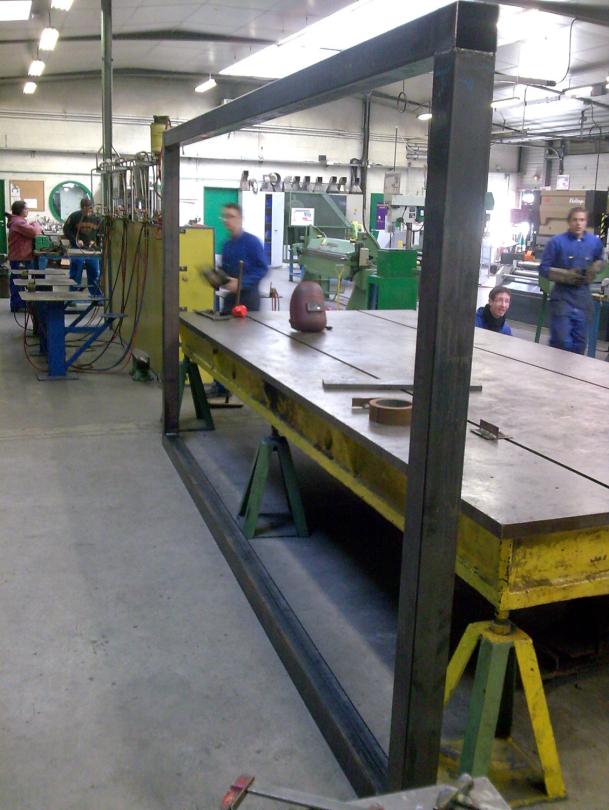 Positionnement du premier rectangle sous le véhicule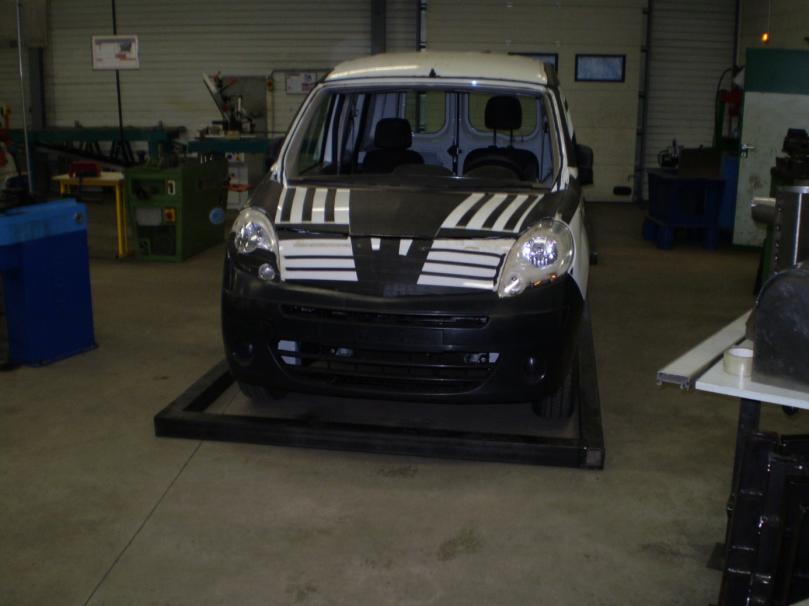 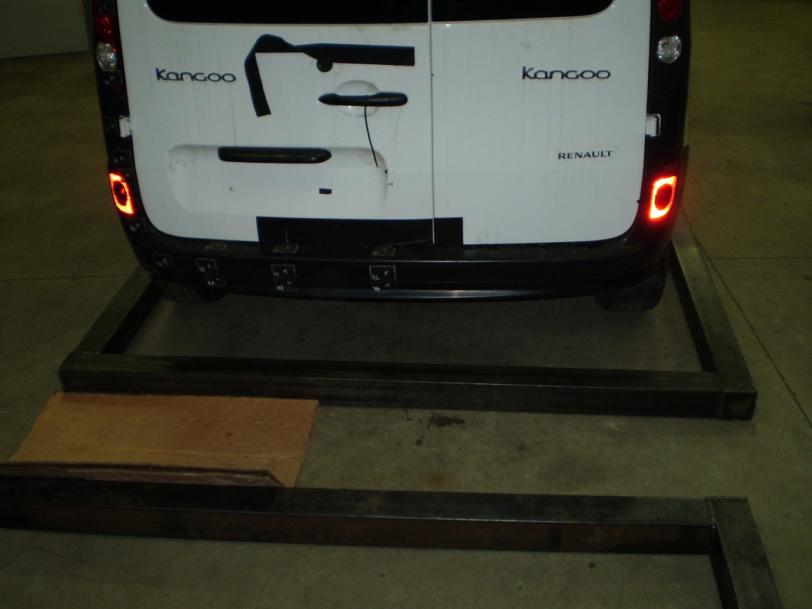 Positionnement du deuxième cadre sur les poteaux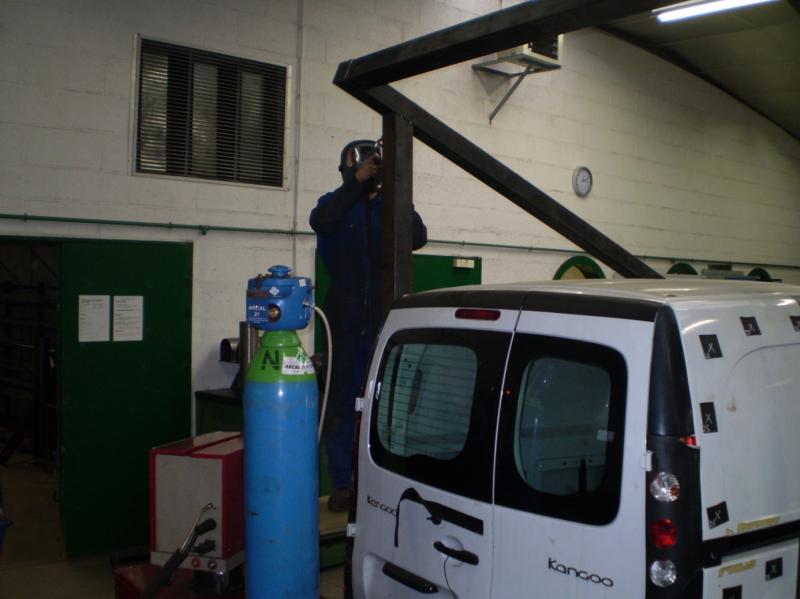 Réalisation des attaches du véhicule Assemblage sur les barres de 100*100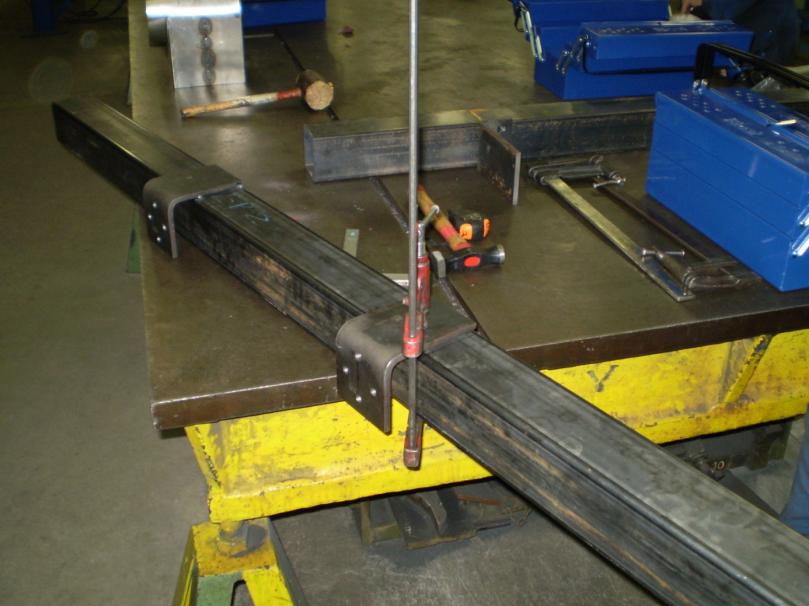 Assemblage sur l’ensemble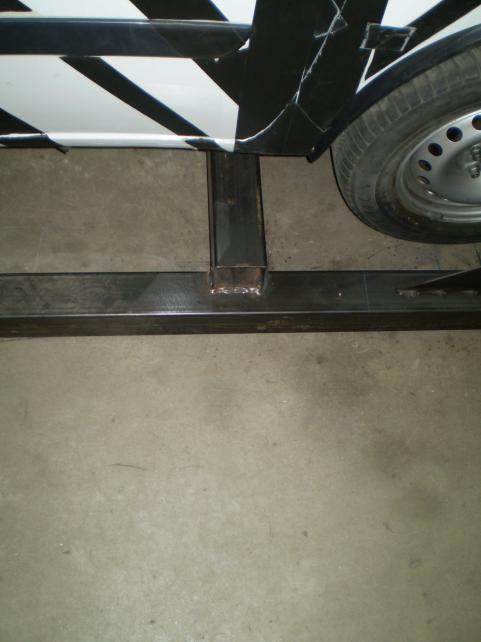 Soudage des renforts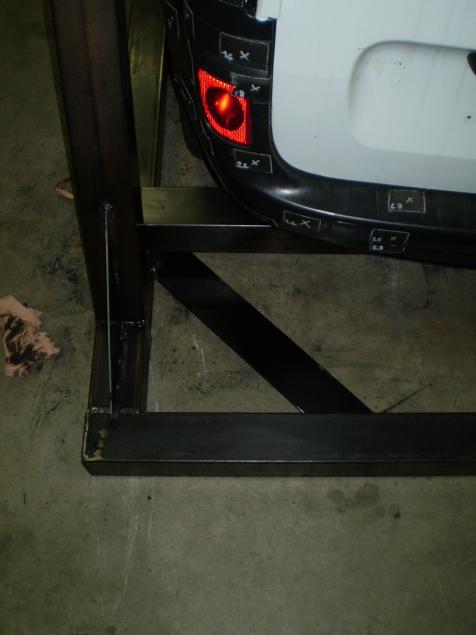 Soudage des goussets en position hauteEt assemblage des traverses par boulonnage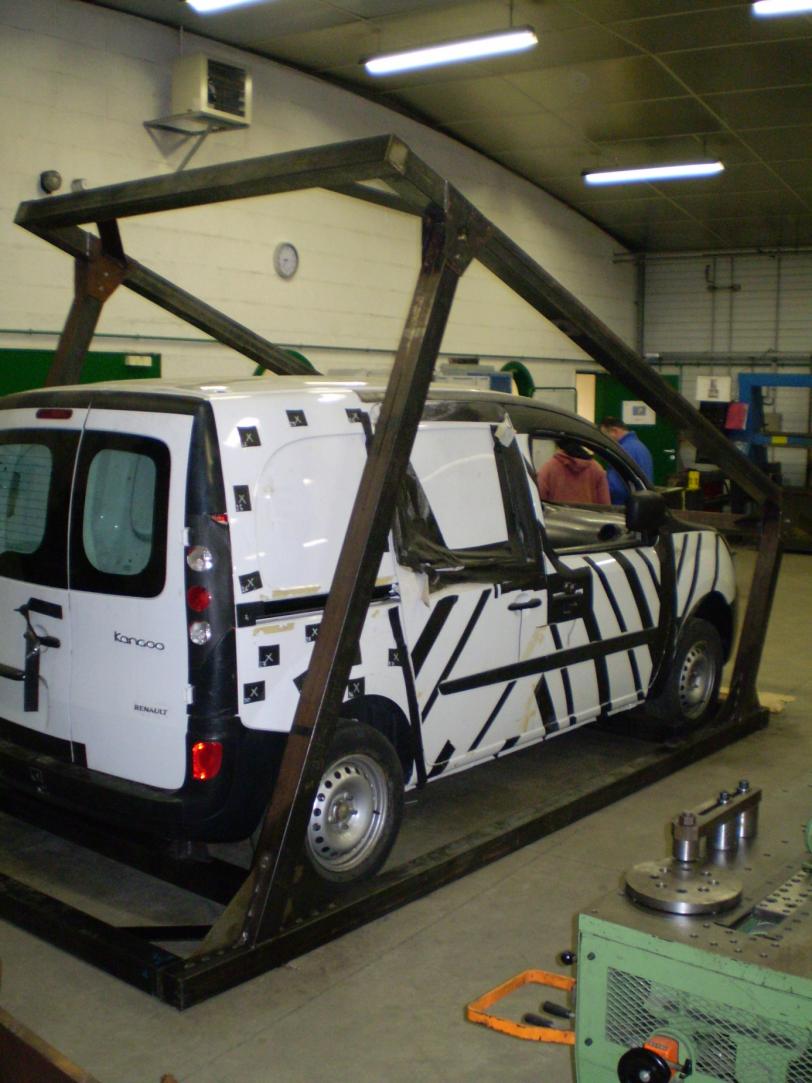 Peinture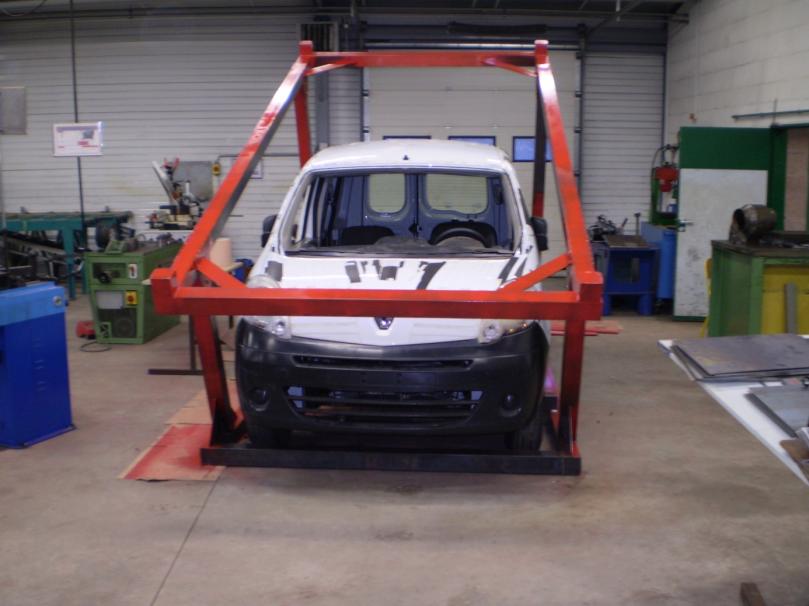 Retournement du véhicule position définitive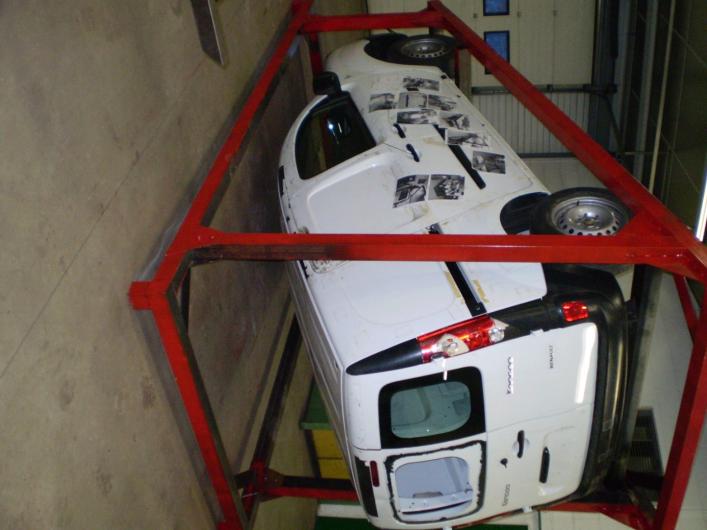 Réalisation du deuxième véhicule position verticale avec un toit ouvrant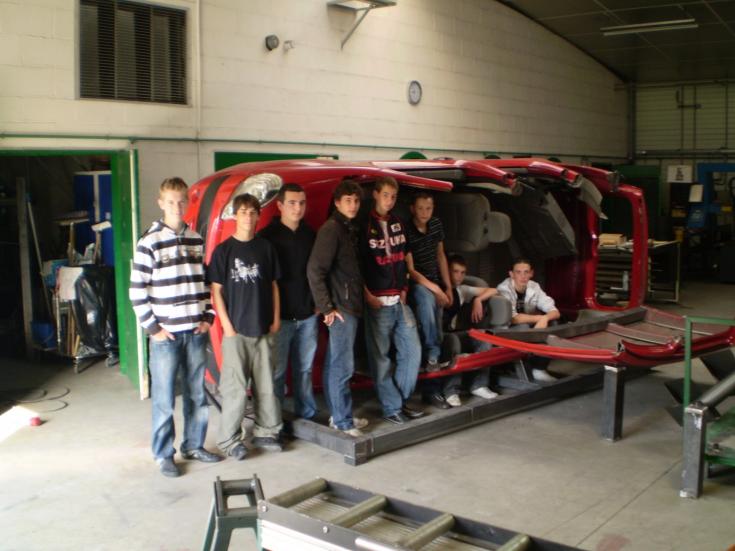 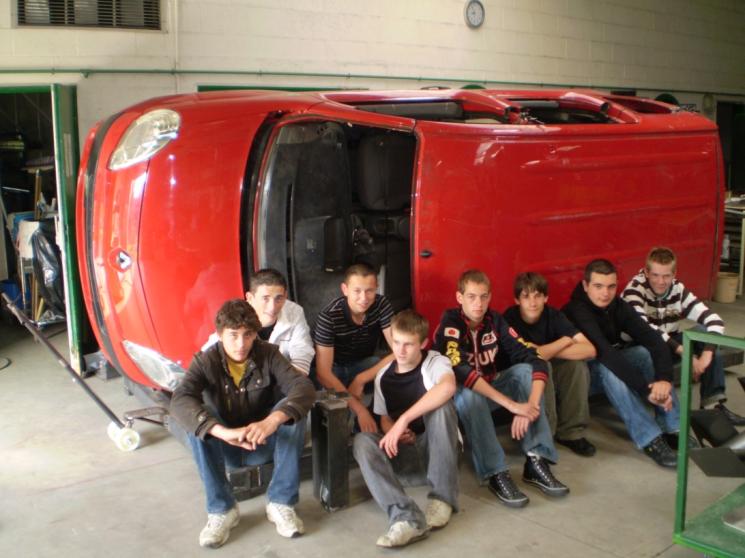 Transport du véhicule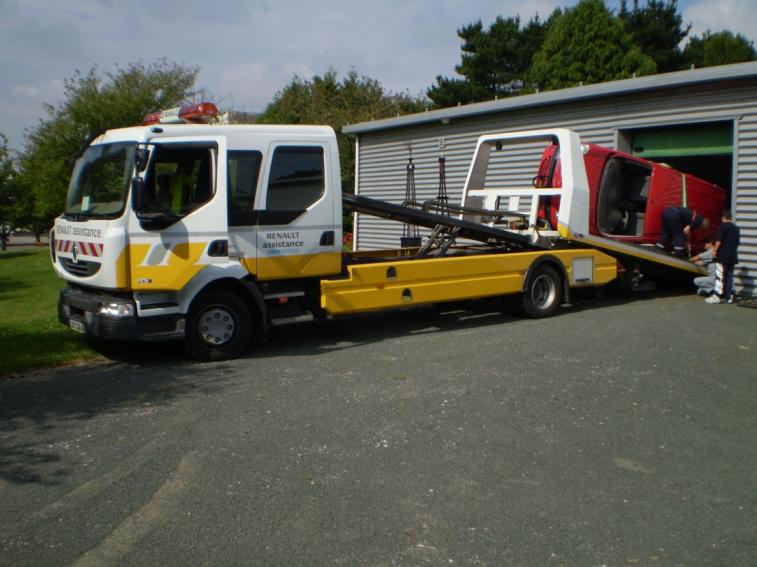 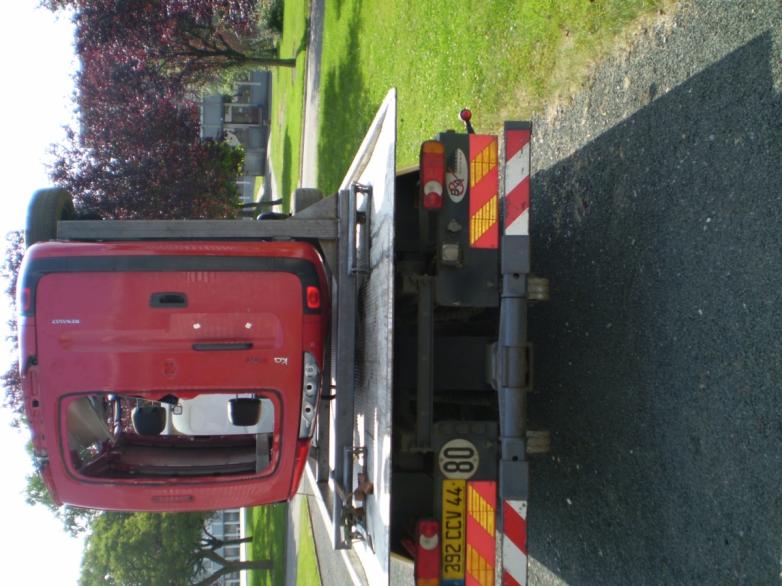 